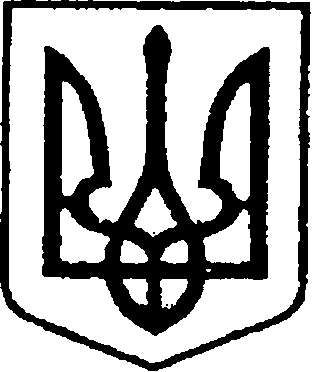 УкраїнаЧЕРНІГІВСЬКА ОБЛАСТЬН І Ж И Н С Ь К А    М І С Ь К А    Р А Д АШістдесята сесія  шостого  скликанняР І Ш Е Н Н ЯВід 22 липня - 05 серпня 2014 р.					№24-60/2014           Відповідно до ст. 26, ст. 42, ст. 59, ст.  60 Закону України “Про місцеве самоврядування в Україні ” з метою збереження майна міської комунальної власності, розглянувши клопотання орендаря та рекомендації депутатської  комісії з питань житлово-комунальних відносин, будівництва, архітектури, земельних відносин, міська рада вирішила:  Дозволити орендарю майна міської комунальної власності – суб’єкту підприємницької діяльності Красновид Віктору Миколайовичу провести капітальний ремонт частини нежитлового приміщення загальною площею 113,86  кв.м, що знаходиться за адресою: м. Ніжин, вул. Космонавтів, 46 під розміщення спортивного комплексу після погодження з контролюючими органами, при умові попереднього виготовлення дефектного акту та проектно-кошторисної документації, затверджених у встановленому порядку.Дозволити орендарю майна міської комунальної власності – суб’єкту підприємницької діяльності Красновид Богдану Івановичу провести капітальний ремонт частини нежитлового приміщення загальною площею  318,94  кв.м, що знаходиться за адресою: м. Ніжин, вул. Космонавтів, 46 під розміщення спортивного комплексу після погодження з контролюючими органами, при умові попереднього виготовлення дефектного акту та проектно-кошторисної документації, затверджених у встановленому порядку.	         3. Організацію виконання даного рішення покласти на заступника міського голови з питань діяльності виконавчих органів ради відповідно до розподілу функціональних обов’язків, начальника відділу з управління та приватизації комунального майна.            4. Контроль за даним рішенням покласти на постійну депутатську комісію з питань житлово-комунальних відносин, будівництва, архітектури, земельних відносин  (голова комісії Лосина М.П.).Міський голова 									А.В. ЛінникПро дозвіл на проведення капітального ремонту нежитлових приміщень міської комунальної власності, за адресою:                   м. Ніжин, вул. Космонавтів, 46